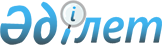 О внесении изменения в решение ХХХІV сессии Каражалского городского маслихата от 23 сентября 2014 года № 263 "Об утверждении Регламента Каражалского городского маслихата"
					
			Утративший силу
			
			
		
					Решение ХXXX сессии Каражалского городского маслихата Карагандинской области от 19 июня 2015 года № 342. Зарегистрировано Департаментом юстиции Карагандинской области 23 июля 2015 года № 3348. Утратило силу решением Каражалского городского маслихата Карагандинской области от 6 октября 2017 года № 162
      Сноска. Утратило силу решением Каражалского городского маслихата Карагандинской области от 06.10.2017 № 162 (вводится в действие по истечении десяти календарных дней после дня его первого официального опубликования).
      В соответствии с  Законом Республики Казахстан от 23 января 2001 года "О местном государственном управлении и самоуправлении в Республике Казахстан" городской маслихат РЕШИЛ:
      1. Внести в  решение XXХІV сессии Каражалского городского маслихата от 23 сентября 2014 года № 263 "Об утверждении Регламента Каражалского городского маслихата" (зарегистрировано в Реестре государственной регистрации нормативных правовых актов за номером 2806, опубликовано в газете "Қазыналы өңір" от 8 ноября 2014 года № 46 (718), в информационно – правовой системе "Әділет" 17 ноября 2014 года) следующее изменение:
      пункт 7 на государственном языке Регламента Каражалского городского маслихата, утвержденного указанным решением изложить в новой редакции:
      "7. Мәслихаттың кезектi сессиясы кемiнде жылына төрт рет шақырылады және оны мәслихат сессиясының төрағасы жүргiзедi.".
      2. Настоящее решение вводится в действие по истечении десяти календарных дней после дня его первого официального опубликования.
					© 2012. РГП на ПХВ «Институт законодательства и правовой информации Республики Казахстан» Министерства юстиции Республики Казахстан
				
Председатель XXXХ сессии
М. Карибаев
Секретарь городского маслихата
З. Оспанова